T.C. SAKARAYA UYGULAMALI BİLİMLER ÜNİVERSİTESİ TURİZM FAKÜLTESİ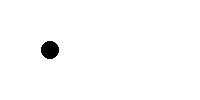 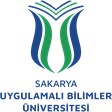 İŞ SÜREÇLERİ6) TERFİ İŞLEMLERİ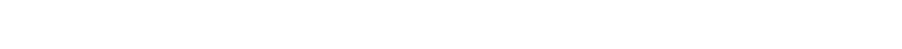 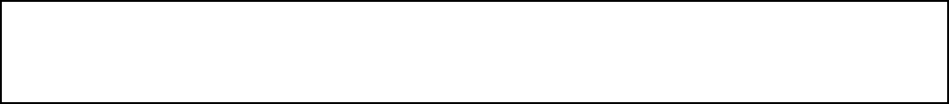 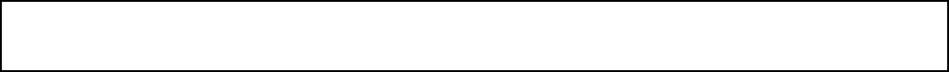 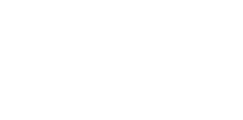 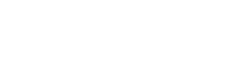 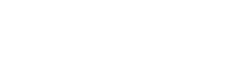 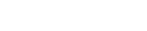 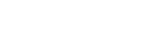 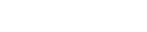 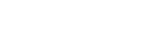 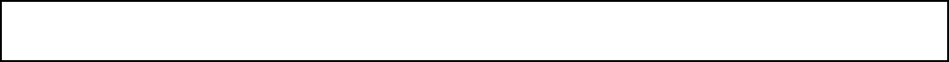 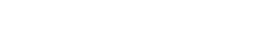 SÜREÇ ADITERFİ SÜRECİTERFİ SÜRECİTERFİ SÜRECİSÜREÇ NO6TARİH01.01.2024SÜRECİN SORUMLUSUDekan, Fakülte Sekreteri, Personel işleriDekan, Fakülte Sekreteri, Personel işleriDekan, Fakülte Sekreteri, Personel işleriSÜREÇ ORGANİZASYON İLİŞKİSİFakülte sekreteri, Dekan, Personel işleri, RektörlükFakülte sekreteri, Dekan, Personel işleri, RektörlükFakülte sekreteri, Dekan, Personel işleri, RektörlükÜST SÜRECİYönetim İşletişim SüreciYönetim İşletişim SüreciYönetim İşletişim SüreciSÜRECİN AMACIYardımcı Hizmetliler Sınıfında Bulunan İdari Personelin Terfi İşlemlerini Zamanında YapmakYardımcı Hizmetliler Sınıfında Bulunan İdari Personelin Terfi İşlemlerini Zamanında YapmakYardımcı Hizmetliler Sınıfında Bulunan İdari Personelin Terfi İşlemlerini Zamanında YapmakSÜRECİN SINIRLARIYardımcı Hizmetliler Sınıfında Bulunan İdari Personelin Terfi Onayını Personel İşlerinde Çalışan İdari Personelin Yazması ile Başlar, Dekanın Onayından Sonra İlgiliye Tebliği ile Sona Erer.Yardımcı Hizmetliler Sınıfında Bulunan İdari Personelin Terfi Onayını Personel İşlerinde Çalışan İdari Personelin Yazması ile Başlar, Dekanın Onayından Sonra İlgiliye Tebliği ile Sona Erer.Yardımcı Hizmetliler Sınıfında Bulunan İdari Personelin Terfi Onayını Personel İşlerinde Çalışan İdari Personelin Yazması ile Başlar, Dekanın Onayından Sonra İlgiliye Tebliği ile Sona Erer.SÜREÇ ADIMLARIYardımcı Hizmetliler Sınıfında Bulunan İdari Personelin Terfi Tarihi Geldiği Zaman Dekana Teklifte Bulunur.Teklif Yazısı Personel İşlerinde Görevli Personel Tarafından Yazılır.Teklif Dekanlıkça Onaylanır. Onay Sureti İlgiliye Tebliğ Edilir.Onay Suretinin Bir Nüshası Maaşa Yansıtılmak Üzere Muhasebe Birimine Verilir.Onay Suretinin Bir Sureti Rektörlük Personel Daire Başkanlığına Gönderilir.Terfi Onayı Dekanlık Personel Sicil Defterine İşlenir.Yardımcı Hizmetliler Sınıfında Bulunan İdari Personelin Terfi Tarihi Geldiği Zaman Dekana Teklifte Bulunur.Teklif Yazısı Personel İşlerinde Görevli Personel Tarafından Yazılır.Teklif Dekanlıkça Onaylanır. Onay Sureti İlgiliye Tebliğ Edilir.Onay Suretinin Bir Nüshası Maaşa Yansıtılmak Üzere Muhasebe Birimine Verilir.Onay Suretinin Bir Sureti Rektörlük Personel Daire Başkanlığına Gönderilir.Terfi Onayı Dekanlık Personel Sicil Defterine İşlenir.Yardımcı Hizmetliler Sınıfında Bulunan İdari Personelin Terfi Tarihi Geldiği Zaman Dekana Teklifte Bulunur.Teklif Yazısı Personel İşlerinde Görevli Personel Tarafından Yazılır.Teklif Dekanlıkça Onaylanır. Onay Sureti İlgiliye Tebliğ Edilir.Onay Suretinin Bir Nüshası Maaşa Yansıtılmak Üzere Muhasebe Birimine Verilir.Onay Suretinin Bir Sureti Rektörlük Personel Daire Başkanlığına Gönderilir.Terfi Onayı Dekanlık Personel Sicil Defterine İşlenir.SÜREÇ PERFORMANS GÖSTERGELERİPerformans GöstergesiPerformans GöstergesiPerformans GöstergesiSÜREÇ PERFORMANS GÖSTERGELERİTerfi Onayı Alınan Personel SayısıTerfi Onayı Alınan Personel SayısıTerfi Onayı Alınan Personel Sayısı